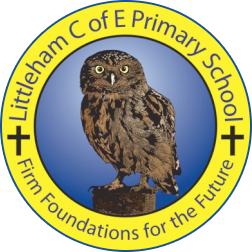 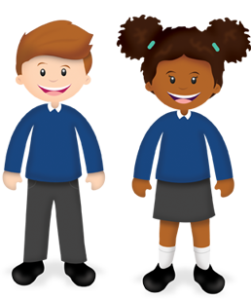 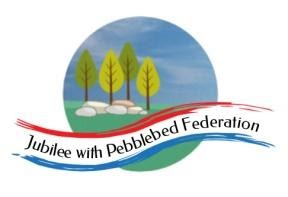 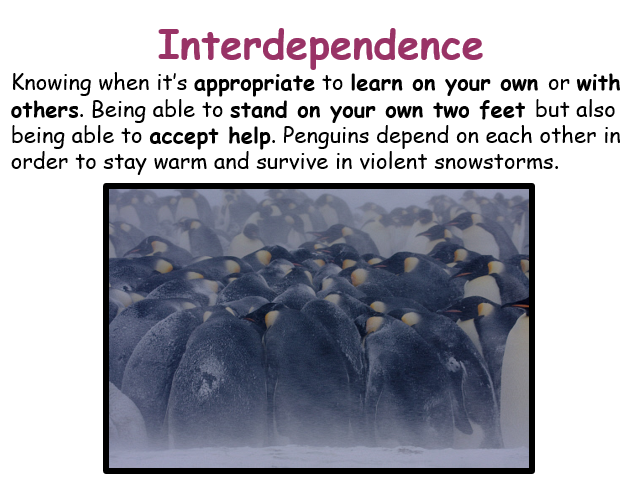 Year:Week beg:19/4/2021Lesson OneLesson TwoLesson ThreeLesson FourMondayPEGet your heartrate up! Try some PE with Joe Wickshttps://www.youtube.com/watch?v=WhnRJbSNyfMEnglishhttps://www.youtube.com/watch?v=TbQSdapmALwListen to the story of Weslandia and then complete the likes, dislikes, puzzles and patterns grid.Maths Multiples and Factorshttps://classroom.thenational.academy/lessons/multiples-and-factors-6gr32dPSHEEat Well Live Well https://classroom.thenational.academy/lessons/my-own-workout-75j6atTuesdaySpellingSilent Lettershttps://classroom.thenational.academy/lessons/to-investigate-silent-letters-c9gk4rEnglish Read the story of Weslandia. What do you think is the message the author is trying to give the reader? Write the message you think that the author is trying to give down explaining why you think this is the message – you may even have more than one!MathsUsing mental strategies to multiply (factors)https://classroom.thenational.academy/lessons/using-factors-to-multiply-6wtp4rPETry some Yoga!Cosmic Kids – https://www.youtube.com/watch?v=VWIt7mVwbD0WednesdaySpellingSilent Lettershttps://classroom.thenational.academy/lessons/to-practise-and-apply-knowledge-of-silent-letters-including-test-6mvkjcEnglishChoose your favourite part of the story. You are going to learn this part to retell – draw a story map to help you and then learn it! Tell it to someone at home or keep it safe to tell to me when you return to school.Maths Using mental strategies to divide (multiples)https://classroom.thenational.academy/lessons/using-multiples-to-divide-6cw3gdArtLook at any plants, fruits, vegetables or flowers that you have at home. Sketch them carefully and then colour them using coloured pencils.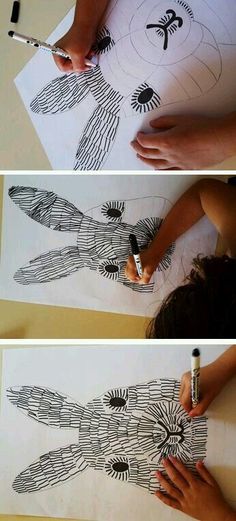 ThursdaySpellingSynonyms and Antonymshttps://www.bbc.co.uk/bitesize/articles/z9r8r2pActivities 1 and 2English https://www.youtube.com/watch?v=TbQSdapmALwWatch the video of Weslandia being read, pay close attention to the pictures. Today I would like you to create a place to which you would like to invite others. Draw our own landia! You can colour, paint or even collage you landia but make sure that it is detailed!Maths Pick one of the multiplication investigations to have a go at – remember to challenge yourself!Mammoth Multiplication (mild) or LCM Squares investigation (spicy)Allotment https://www.exmouthallotments.co.uk/index.php/applyClick on more info and find the two allotment sites in Exmouth: Hamilton Lane and Pound Lane. Look at the site maps then search for these allotments on Google Earth. Use the map to find out about the size of each allotment and the key geographical (rivers/seas/hills etc) and human features (buildings, shops, houses etc) nearby.FridayScienceComposting. Have a look in your garden if have one and see if you can spot anything decomposing. Watch the video for help.https://youtu.be/Q5s4n9r-JGUMaths Spend some time working on your times tables you can do this using TT Rockstars or Hit the Button.https://www.topmarks.co.uk/maths-games/hit-the-buttonICTVariables in Games – Lesson 1 Introducing Variableshttps://classroom.thenational.academy/lessons/introducing-variables-71k68dSpellingSynonyms and Antonymshttps://www.bbc.co.uk/bitesize/articles/z9r8r2pActivity 3ReadingThis week I would like you to read for 20 minutes every day. You can read your reading book, a book at home or you can access a book throughhttps://www.getepic.com/If you have not already logged in the code is: Jla6766Click on your character and explore the books in your AR band, have fun!ReadingThis week I would like you to read for 20 minutes every day. You can read your reading book, a book at home or you can access a book throughhttps://www.getepic.com/If you have not already logged in the code is: Jla6766Click on your character and explore the books in your AR band, have fun!ReadingThis week I would like you to read for 20 minutes every day. You can read your reading book, a book at home or you can access a book throughhttps://www.getepic.com/If you have not already logged in the code is: Jla6766Click on your character and explore the books in your AR band, have fun!ReadingThis week I would like you to read for 20 minutes every day. You can read your reading book, a book at home or you can access a book throughhttps://www.getepic.com/If you have not already logged in the code is: Jla6766Click on your character and explore the books in your AR band, have fun!ReadingThis week I would like you to read for 20 minutes every day. You can read your reading book, a book at home or you can access a book throughhttps://www.getepic.com/If you have not already logged in the code is: Jla6766Click on your character and explore the books in your AR band, have fun!